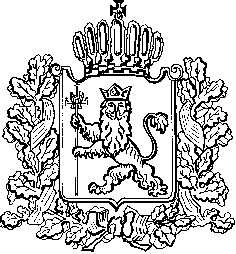 ИЗБИРАТЕЛЬНАЯ КОМИССИЯ ВЛАДИМИРСКОЙ ОБЛАСТИПОСТАНОВЛЕНИЕ   10.06.2023									№ 87В соответствии со статьями 23, 25, 26, 27, 57 Федерального закона от 12 июня 2002 года № 67-ФЗ «Об основных гарантиях избирательных прав и права на участие в референдуме граждан Российской Федерации», статьями 14, 16, 17, 18, 53 Закона Владимирской области от 13.02.2003 № 10-ОЗ «Избирательный кодекс Владимирской области» Избирательная комиссия Владимирской области постановляет:1. Утвердить Порядок осуществления закупок товаров, работ, услуг избирательными комиссиями Владимирской области при подготовке и проведении выборов в органы государственной власти Владимирской области (прилагается).2. Территориальным избирательным комиссиям осуществлять закупки товаров, работ, услуг при подготовке и проведении выборов в органы государственной власти Владимирской области в соответствии с настоящим постановлением.3. Признать утратившими силу постановления Избирательной комиссии Владимирской области от 23.06.2022 № 173 «Об утверждении Порядка осуществления закупок товаров, работ, услуг избирательными комиссиями Владимирской области при подготовке и проведении выборов в органы государственной власти Владимирской области», от 27.06.2022 № 179 «О внесении изменений в Порядок осуществления закупок товаров, работ, услуг избирательными комиссиями Владимирской области при подготовке и проведении выборов в органы государственной власти Владимирской области», от 15.07.2022 № 201 «О внесении изменений в Порядок осуществления закупок товаров, работ, услуг избирательными комиссиями Владимирской области при подготовке и проведении выборов в органы государственной власти Владимирской области».4. Опубликовать настоящее постановление в сетевом издании «Вестник Избирательной комиссии Владимирской области», разместить на официальном сайте Избирательной комиссии Владимирской области в информационно-телекоммуникационной сети Интернет, а также направить его в территориальные избирательные комиссии Владимирской области.Порядокосуществления закупок товаров, работ, услугизбирательными комиссиями Владимирской области при подготовкеи проведении выборов в органы государственной властиВладимирской области1. Общие положения1.1. Настоящий Порядок осуществления закупок товаров, работ, услуг избирательными комиссиями Владимирской области при подготовке и проведении выборов в органы государственной власти Владимирской области (далее – Порядок) определяет основные направления расходов Избирательной комиссии Владимирской области, территориальных избирательных комиссий и участковых избирательных комиссий (далее - избирательные комиссии) при подготовке и проведении выборов в органы государственной власти Владимирской области (далее - выборов) на закупку товаров, работ, услуг за счет средств, выделенных из областного бюджета на подготовку и проведение выборов, а также регламентирует организацию работы избирательных комиссий при осуществлении закупок товаров, работ, услуг при подготовке и проведении выборов.1.2. Планирование, организация и проведение закупок товаров, работ, услуг избирательными комиссиями осуществляются в соответствии с Бюджетным кодексом Российской Федерации, Гражданским кодексом Российской Федерации, Федеральным законом от 12 июня 2002 года № 67-ФЗ «Об основных гарантиях избирательных прав и права на участие в референдуме граждан Российской Федерации» (далее - Федеральный закон № 67-ФЗ), Законом Владимирской области от 13.02.2003 № 10-ОЗ «Избирательный кодекс Владимирской области», указами и распоряжениями Президента Российской Федерации, постановлениями и распоряжениями Правительства Российской Федерации, иными нормативными правовыми актами Российской Федерации, нормативными актами Центральной избирательной комиссии Российской Федерации, Избирательной комиссии Владимирской области.1.3. Закупка товаров, работ, услуг, связанных с подготовкой и проведением выборов, производится путем заключения контракта с юридическим лицом, индивидуальным предпринимателем (далее - контракт), гражданско-правового договора с физическим лицом (далее - договор).2. Основные направления расходовизбирательных комиссий на закупку товаров, работ, услуг за счет средств, выделенных из областного бюджета на подготовку и проведение выборов2.1. Избирательные комиссии осуществляют закупки товаров, работ, услуг за счет и в пределах средств областного бюджета, выделенных на подготовку и проведение выборов, на цели, предусмотренные законодательством о выборах.2.2. Основными направлениями расходов избирательных комиссий за счет средств, выделенных из областного бюджета на подготовку и проведение выборов, являются:1) расходы на изготовление избирательных бюллетеней;2) расходы на изготовление бланков протоколов об итогах голосования, увеличенных форм протоколов и сводных таблиц об итогах голосования, методических материалов для членов избирательных комиссий и другой печатной продукции;3) расходы на приобретение, доставку и установку оборудования (в том числе технологического) для оснащения избирательных участков в соответствии с нормативами, утвержденными нормативным актом Центральной избирательной комиссии Российской Федерации, оборудования для хранения избирательной документации;4) расходы на приобретение (изготовление) стендов, вывесок, указателей, печатей;5) расходы на приобретение материальных запасов, расходных материалов, включая бумагу, канцелярские товары;6) расходы на приобретение транспортных услуг, аренду транспортного средства с экипажем, связанных с перевозкой оборудования, избирательной документации, обеспечением работы избирательных комиссий;7) расходы на приобретение услуг связи, связанных с доставкой избирательной документации, услуг радиосвязи, почтово-телеграфных услуг, а также других услуг связи для обеспечения работы участковых избирательных комиссий;8) расходы на приобретение товаров, работ, услуг, связанных с информированием избирателей о ходе подготовки и проведения выборов, о сроках и порядке совершения избирательных действий, о законодательстве Российской Федерации и Владимирской области о выборах, о кандидатах, списках кандидатов с учетом положений Федерального закона от 12.06.2002 № 67-ФЗ «Об основных гарантиях избирательных прав и права на участие в референдуме граждан Российской Федерации» (далее – Федеральный закон    № 67-ФЗ), Закона Владимирской области от 13.02.2003 № 10-ОЗ «Избирательный кодекс Владимирской области», постановлений Центральной избирательной комиссии Российской Федерации и Избирательной комиссии Владимирской области;9) расходы на приобретение в соответствии с нормативными актами Центральной избирательной комиссии Российской Федерации, Избирательной комиссии Владимирской области товаров, работ, услуг, связанных с обеспечением реализации избирательных прав граждан Российской Федерации, являющихся инвалидами;10) расходы на закупку работ и услуг, связанных с исполнением полномочий избирательных комиссий в соответствии с пунктом 19 статьи 28 Федерального закона № 67-ФЗ по гражданско-правовым договорам с учетом требований раздела 10 настоящего Порядка;11) расходы на приобретение товаров, работ, услуг, связанных с использованием и эксплуатацией средств автоматизации.2.3. Избирательные комиссии имеют право закупать иные товары, работы, услуги для осуществления своих полномочий в соответствии с требованиями законодательства о выборах, нормативных актов Центральной избирательной комиссии Российской Федерации и Избирательной комиссии Владимирской области при условии обеспечения избирательных комиссий необходимыми товарами, работами, услугами по основным направлениям расходов в пределах средств, выделенных избирательным комиссиям на подготовку и проведение выборов.2.4. Приоритетным способом организации работы по закупкам товаров, работ и услуг являются закупки товаров, работ и услуг вышестоящей избирательной комиссией для обеспечения деятельности нижестоящих избирательных комиссий.3. Организация работы избирательных комиссийпри осуществлении закупок товаров, работ, услуг при подготовке и проведении выборов3.1. Организация работы Избирательной комиссии Владимирской области при осуществлении закупок товаров, работ,услуг при подготовке и проведении выборов3.1.1. Закупки товаров, работ, услуг Избирательной комиссией Владимирской области, связанных с подготовкой и проведением выборов, в том числе связанных с обеспечением деятельности нижестоящих избирательных комиссий, осуществляются в соответствии с пунктами 10 и 11 статьи 57, пунктом 19 статьи 28 Федерального закона № 67-ФЗ.3.1.2. Организацию работы по закупкам товаров, работ, услуг в целях реализации мероприятий, связанных с подготовкой и проведением выборов, в Избирательной комиссии Владимирской области осуществляет контрактная служба, созданная и действующая в соответствии со статьей 38 Федерального закона от 05.04.2013 № 44-ФЗ «О контрактной системе в сфере закупок товаров, работ, услуг для обеспечения государственных и муниципальных нужд» на основании распоряжения председателя Избирательной комиссии Владимирской области.3.1.3. По распоряжению Председателя Избирательной комиссии Владимирской области к работе по осуществлению закупок товаров, работ, услуг при подготовке и проведении выборов могут привлекаться работники структурных подразделений аппарата Избирательной комиссии Владимирской области по направлениям их деятельности.3.1.4. Избирательная комиссия Владимирской области принимает постановление об организации закупок товаров, работ, услуг при подготовке и проведении выборов. Указанное постановление должно содержать перечень товаров, работ, услуг, закупаемых Избирательной комиссией Владимирской области, связанных с исполнением своих полномочий, обеспечением деятельности нижестоящих избирательных комиссий, а также перечень товаров, работ, услуг и предельную стоимость товаров, работ, услуг, закупаемых нижестоящими избирательными комиссиями самостоятельно. При этом в обязательном порядке должна быть установлена обоснованная предельная стоимость следующих товаров, работ, услуг (в случае если закупка указанных товаров, работ, услуг на соответствующих выборах будет осуществляться нижестоящими избирательными комиссиями самостоятельно):1) работ и услуг, выполняемых (оказываемых) гражданами, привлекаемыми к работе в избирательных комиссиях по гражданско-правовым договорам:  аренды транспортного средства с экипажем (за один час работы транспортного средства, а также за один договор), бухгалтерских услуг;2) стендов, вывесок (за единицу соответствующего оборудования);3) услуг по размещению наружных информационных материалов;4) бумаги для офисной техники белой, канцелярских товаров для обеспечения деятельности избирательных комиссий (за единицу соответствующего товара);5) упаковочных материалов и иных предметов снабжения (за единицу соответствующего товара);6) технологического и иного оборудования для избирательных комиссий (за единицу соответствующего оборудования);7) товаров, работ, услуг, связанных с использованием и эксплуатацией средств автоматизации (в части использования КОИБ).3.1.5. После принятия постановления Избирательной комиссии Владимирской области об организации закупок товаров, работ, услуг при подготовке и проведении выборов Избирательная комиссия Владимирской области принимает постановление о распределении средств областного бюджета, выделенных на подготовку и проведение выборов.  3.1.6. Закупки товаров, работ, услуг при подготовке и проведении выборов для обеспечения полномочий Избирательной комиссии Владимирской области осуществляются в пределах сметы расходов Избирательной комиссии Владимирской области на подготовку и проведение выборов.3.1.7. Закупки товаров, работ, услуг при подготовке и проведении выборов для обеспечения деятельности нижестоящих избирательных комиссий осуществляются Избирательной комиссией Владимирской области в пределах сметы расходов Избирательной комиссии Владимирской области на подготовку и проведение выборов за нижестоящие избирательные комиссии. 3.2. Организация работы территориальной избирательной комиссиипри осуществлении закупок товаров, работ, услуг при подготовке и проведении выборов3.2.1. Территориальная избирательная комиссия осуществляет закупки товаров, работ, услуг при подготовке и проведении выборов в соответствии с постановлением Избирательной комиссии Владимирской области об организации закупок товаров, работ, услуг при подготовке и проведении выборов и настоящим Порядком.3.2.2. Председатель территориальной избирательной комиссии обеспечивает организацию работы в комиссии по осуществлению закупок товаров, работ, услуг при проведении выборов.3.2.3. Постановлением территориальной избирательной комиссии назначается ответственное лицо из числа членов территориальной избирательной комиссии, обеспечивающее организацию работы по осуществлению закупок товаров, работ, услуг при подготовке и проведении выборов.3.2.4. После принятия постановления Избирательной комиссии Владимирской области о распределении средств областного бюджета, выделенных на подготовку и проведение выборов, и поступления в установленном порядке в распоряжение территориальной избирательной комиссии указанных средств, территориальная избирательная комиссия принимает постановление об организации закупок товаров, работ, услуг при подготовке и проведении выборов. Указанное постановление должно содержать перечень товаров, работ, услуг, закупаемых территориальной избирательной комиссией, связанных с обеспечением полномочий территориальной избирательной комиссии, обеспечением деятельности участковых избирательных комиссий.Перечни товаров, работ, услуг в постановлении территориальной избирательной комиссии должны соответствовать утвержденному Избирательной комиссией Владимирской области перечню товаров, работ, услуг, закупаемых нижестоящими избирательными комиссиями, предельная стоимость не должна превышать установленную Избирательной комиссией Владимирской области предельную стоимость товара, работы, услуги.3.2.5. После принятия постановления об организации закупок товаров, работ, услуг при подготовке и проведении выборов территориальная избирательная комиссия принимает постановление о распределении средств областного бюджета, выделенных ей на подготовку и проведение выборов.3.2.6. Закупки товаров, работ, услуг при подготовке и проведении выборов для обеспечения деятельности участковой избирательной комиссии осуществляются территориальной избирательной комиссией в пределах сметы расходов территориальной избирательной комиссии на подготовку и проведение выборов за нижестоящие избирательные комиссии, утвержденной постановлением территориальной избирательной комиссии.3.2.7. Закупки товаров, работ, услуг при подготовке и проведении выборов для обеспечения деятельности территориальной избирательной комиссии осуществляются в пределах сметы расходов территориальной избирательной комиссии на подготовку и проведение выборов, утвержденной постановлением территориальной избирательной комиссии.3.3. Организация работы участковой избирательной комиссиипри осуществлении закупок товаров, работ, услугпри подготовке и проведении выборов3.3.1. Закупки товаров, работ, услуг при подготовке и проведении выборов, необходимых для обеспечения деятельности участковой избирательной комиссии, производятся вышестоящими территориальными избирательными комиссиями.4. Полномочия контрактной службы, ответственного лица при осуществлении закупок товаров, работ, услуг избирательной комиссией при подготовке и проведении выборовКонтрактная служба, ответственное лицо осуществляет:1) сбор информации и предложений для подготовки проекта плана закупок товаров, работ, услуг избирательной комиссии при подготовке и проведении выборов, включая описание объекта закупок товаров, работ, услуг;2) обоснование стоимости закупок товаров, работ, услуг;3) подготовку проекта плана закупок товаров, работ, услуг избирательной комиссии при подготовке и проведении выборов для последующего его утверждения;4) подготовку документации для заключения контракта (договора) (проект контракта (договора), описание объектов закупок товаров, работ, услуг (техническое задание), обоснование стоимости закупок, обоснование выбора поставщика (подрядчика, исполнителя);5) организацию заключения контракта (договора);6) контроль за исполнением контракта (договора), расчет штрафов (пени);7) составление отчета об осуществлении закупок товаров, работ, услуг избирательной комиссией при подготовке и проведении выборов;8) оказание методической помощи нижестоящим избирательным комиссиям при осуществлении ими закупок товаров, работ, услуг при подготовке и проведении выборов.5. Формирование плана закупок товаров, работ,услуг Избирательной комиссии Владимирской области, территориальной избирательной комиссии при подготовке и проведении выборов5.1. План закупок товаров, работ, услуг Избирательной комиссии Владимирской области, территориальной избирательной комиссии при подготовке и проведении выборов (далее - план закупок) формируется по форме согласно приложению № 1 к настоящему Порядку и состоит из двух разделов. Первый раздел включает в себя перечень закупок избирательной комиссии для обеспечения деятельности нижестоящих избирательных комиссий, второй раздел - перечень закупок для обеспечения полномочий Избирательной комиссии Владимирской области или территориальной избирательной комиссии.5.2. План закупок составляется и утверждается в разрезе предполагаемых договоров (контрактов) после принятия соответствующей избирательной комиссией постановления об организации закупок товаров, работ, услуг при подготовке и проведении выборов и постановления о распределении средств областного бюджета, выделенных на подготовку и проведение выборов в соответствии со статьей 57 Федерального закона № 67-ФЗ, статьей 53 Закона Владимирской области от 13.02.2003 № 10-ОЗ «Избирательный кодекс Владимирской области».  5.2.1. В плане закупок должна содержаться следующая информация:1) наименование объекта закупки;2) краткое описание объекта закупки (с обязательным указанием объема закупки, характеристик закупки);3) стоимость закупки;4) обоснование стоимости закупки, которое осуществляется в соответствии с положениями раздела 7 настоящего Порядка (с обязательным указанием используемого метода обоснования стоимости закупки и расчета цены контракта (договора);5) планируемый срок заключения контракта (договора);6) планируемый срок (этапы) поставки товара, выполнения работ, оказания услуг.5.2.2. План закупок утверждается распоряжением председателя Избирательной комиссии Владимирской области, территориальной избирательной комиссии.5.2.3. Внесение изменений в план закупок осуществляется распоряжением председателя Избирательной комиссии Владимирской области,  территориальной избирательной комиссии путем утверждения новой редакции плана закупок в случае необходимости дополнительной закупки товаров, работ, услуг либо изменения информации, содержащейся в плане закупок в разрезе предполагаемых контрактов (договоров). Закупки товаров, работ, услуг осуществляются на основании плана закупок.5.2.4. При подготовке и проведении выборов в органы государственной власти Владимирской области закупка товаров, работ, услуг подотчетными лицами за наличный расчет не осуществляется.5.2.5. Территориальная избирательная комиссия направляет в Избирательную комиссию Владимирской области заверенную копию утвержденного плана закупок (в том числе утвержденного в новой редакции) в течение 3 (трех) рабочих дней после его утверждения.6. Описание объекта закупкиОписание объекта закупки (техническое задание) должно включать в себя функциональные, технические, качественные и количественные, эксплуатационные характеристики товаров, работ и услуг, условия и сроки поставки товаров, выполнения работ или оказания услуг.7. Обоснование стоимости закупки товаров, работ, услугпри подготовке и проведении выборов7.1. Обоснование стоимости закупки товаров, работ, услуг при подготовке и проведении выборов (далее - стоимость закупки, цена контракта (договора) заключается в выполнении расчета цены контракта (договора) с приложением документов и информации, на основании которых выполнен расчет, и должно содержать планируемое количество товаров, объем (краткое содержание) работ, услуг.7.2. Основным методом обоснования стоимости закупки является метод сопоставимых рыночных цен. В целях определения стоимости закупки данным методом используется не менее трех вариантов цен товара, работы, услуги, предлагаемых различными поставщиками (подрядчиками, исполнителями), обладающими опытом поставки товаров (выполнения работ, оказания услуг).Для обоснования стоимости закупки используется наименьшая цена товара, работы, услуги из всех предложенных вариантов, соответствующих потребностям заказчика. При этом такая цена не должна превышать предельную стоимость закупок товаров, работ, услуг, установленную постановлением Избирательной комиссии Владимирской области об организации закупок товаров, работ, услуг при подготовке и проведении выборов, предусмотренным подразделом 3.1 настоящего Порядка.7.3. При применении данного метода используется информация о ценах товаров, работ, услуг, полученная по письменному запросу заказчика от поставщиков (подрядчиков, исполнителей), осуществляющих поставки идентичных или однородных товаров, выполнение (оказание) идентичных или однородных работ (услуг), а также общедоступная информация о рыночных ценах товаров, работ, услуг.7.3.1. К общедоступной информации о рыночных ценах, которая может быть использована для определения стоимости закупки, относятся в том числе:1) сведения о ценах, содержащиеся в рекламе, каталогах, описаниях идентичных и (или) однородных товаров, работ, услуг, прайс-листах, других предложениях, обращенных к неопределенному кругу лиц, а также контрактах (договорах), размещенных в Единой информационной системе в сфере закупок в реестре контрактов, заключенных заказчиками, и в контрактах (договорах), которые исполнены в предшествующие избирательные периоды и по которым не взыскивались неустойки (штрафы, пени) в связи с неисполнением или ненадлежащим исполнением обязательств, предусмотренных этими контрактами (договорами), с учетом сопоставимости условий поставок товаров, выполнения работ, оказания услуг;2) данные государственной статистической отчетности о ценах товаров, работ, услуг.7.3.2. При использовании в целях определения стоимости закупки ценовой информации из реестра контрактов, а также содержащейся в контрактах (договорах), которые исполнены в предшествующие избирательные периоды, при необходимости рекомендуется привести полученные цены товара, работы, услуги к сопоставимым с условиями планируемой закупки, а цены прошлых периодов - к текущему уровню цен при помощи законодательно установленных уровней инфляции и с учетом изменений в налогообложении.7.4. Контрактная служба, ответственное лицо проводит исследование рынка предложений товаров, работ, услуг в отношении объекта закупки в целях получения ценовой информации, направляя запросы о предоставлении ценовой информации потенциальным поставщикам (подрядчикам, исполнителям), а также получая информацию из общедоступных источников информации. При направлении запросов о предоставлении ценовой информации потенциальным поставщикам (подрядчикам, исполнителям) указываются сроки и способы представления избирательной комиссии коммерческих предложений.Коммерческие предложения потенциальных поставщиков (подрядчиков, исполнителей) должны содержать информацию о сумме налога на добавленную стоимость (далее - НДС) либо об освобождении поставщика (подрядчика, исполнителя) от уплаты НДС, о сроках действия предлагаемой цены.Предельная стоимость, установленная вышестоящей избирательной комиссией, может использоваться в расчетах стоимости закупки (цены контракта (договора) без дополнительных обоснований.7.5. Для обоснования стоимости закупки товаров, работ, услуг может использоваться тарифный метод.Тарифный метод применяется, если в соответствии с законодательством Российской Федерации цены закупаемых товаров, работ, услуг подлежат государственному регулированию либо устанавливаются в соответствии с законодательством Российской Федерации.7.6. Для обоснования стоимости закупок товаров, работ, услуг также могут применяться расчетный и иные методы.8. Определение поставщика (подрядчика, исполнителя) Избирательной комиссией Владимирской области, территориальной избирательной комиссией	8.1. Поставщиком (подрядчиком, исполнителем) по контракту (договору) определяется тот, который представил наименьшее ценовое предложение при идентичности (однородности) качественных и количественных характеристик закупаемых товаров, работ, услуг.	8.2. При определении поставщика (подрядчика, исполнителя) по контракту (договору) контрактная служба, ответственное лицо обеспечивает проверку участника на предмет:поставщик (подрядчик, исполнитель) не является иностранным агентом;поставщик (подрядчик, исполнитель) – юридическое лицо, которое в течение двух лет до момента заключения контракта (договора)
не было привлечено к административной ответственности за совершение административного правонарушения, предусмотренного
статьей 19.28 Кодекса Российской Федерации об административных правонарушениях;поставщик (подрядчик, исполнитель) не является офшорной компанией, не имеет в составе участников (членов) корпоративного юридического лица или в составе учредителей унитарного юридического лица офшорной компании;непроведения ликвидации поставщика (подрядчика, исполнителя) – юридического лица и отсутствия решения арбитражного суда о признании поставщика (подрядчика, исполнителя) – юридического лица или индивидуального предпринимателя несостоятельным (банкротом) 
и об открытии конкурсного производства;отсутствия в реестре недобросовестных поставщиков (подрядчиков, исполнителей), размещенном в Единой информационной системе в сфере закупок, информации о поставщике (подрядчике, исполнителе) – юридическом лице или индивидуальном предпринимателе, 
в том числе информации об учредителях и о лице, исполняющем функции единоличного исполнительного органа юридического лица;неприостановления деятельности поставщика (подрядчика, исполнителя) в порядке, установленном Кодексом Российской Федерации 
об административных правонарушениях;отсутствия между поставщиком (подрядчиком, исполнителем) и избирательной комиссией конфликта интересов, под которым понимаются случаи, при которых члены избирательной комиссии, член комиссии по осуществлению закупок, руководитель контрактной службы, контрактный управляющий состоят в браке с физическими лицами, являющимися выгодоприобретателями, единоличным исполнительным органом хозяйственного общества (директором, генеральным директором, управляющим, президентом и другими), членами коллегиального исполнительного органа хозяйственного общества, руководителем (директором, генеральным директором) учреждения или унитарного предприятия либо иными органами управления юридических лиц – участников закупки, с физическими лицами, в том числе зарегистрированными в качестве индивидуального предпринимателя, – участниками закупки либо являются близкими родственниками (родственниками по прямой восходящей и нисходящей линии (родителями и детьми, дедушкой, бабушкой и внуками), полнородными и неполнородными (имеющими общих отца или мать) братьями и сестрами), усыновителями или усыновленными указанных физических лиц. Под выгодоприобретателями понимаются физические лица, владеющие напрямую или косвенно (через юридическое лицо или через несколько юридических лиц) более чем десятью процентами голосующих акций хозяйственного общества либо долей, превышающей десять процентов в уставном капитале хозяйственного общества.8.3. Документом, подтверждающим соответствие поставщика (подрядчика, исполнителя), вышеуказанным требованиям может являться декларация поставщика (подрядчика, исполнителя), при отсутствии вышеуказанной декларации результаты проверки фиксируются документально (получение информации и скриншотов из открытых источников информации).	8.4. Результаты проверки ответственным лицом, контрактной службой поставщика (подрядчика, исполнителя) оформляются документально с приложением соответствующих документов (материалов).9. Контракт, заключаемый Избирательной комиссией Владимирской области, территориальной избирательной комиссией9.1. Контракт на осуществление закупок товаров, работ, услуг при подготовке и проведении выборов является основным документом, определяющим права и обязанности сторон при осуществлении закупок товаров, работ, услуг. Им регламентируются экономические, организационно-технические и другие взаимоотношения избирательных комиссий и поставщиков (подрядчиков, исполнителей).Содержание контракта должно соответствовать требованиям гражданского законодательства Российской Федерации.9.2. Контракт заключается в простой письменной форме (пункт 1 статьи 161 Гражданского кодекса Российской Федерации) с юридическим лицом или индивидуальным предпринимателем.9.3. Цена единицы товара, услуги, работы контракта не должна превышать предельную стоимость товаров, работ, услуг, утвержденную постановлением Избирательной комиссии Владимирской области об организации закупок товаров, работ, услуг при подготовке и проведении выборов, предусмотренным подразделом 3.1 настоящего Порядка.9.4. Существенным условием контракта является условие о предмете контракта (пункт 1 статьи 432 Гражданского кодекса Российской Федерации). Предметом контракта являются поставка товара, выполнение работы, оказание услуги с обязательным указанием их наименований, количества (перечня), места и сроков поставки товара, объема и сроков выполнения работ (оказания услуг).9.5. В контракте должны быть указаны:9.5.1. условие о том, что цена контракта является твердой и определяется на весь срок его исполнения, включая дополнительные расходы поставщика (подрядчика, исполнителя), а также цена единицы товара, работы, услуги. В контракте отражается, включает ли его цена НДС. Если цена контракта включает НДС, то целесообразно определить, какую ее часть составляет НДС. Если в соответствии с налоговым законодательством Российской Федерации поставщик (подрядчик, исполнитель) освобожден от уплаты НДС, это обстоятельство необходимо отразить в контракте;9.5.2 условие об ответственности избирательной комиссии и поставщика (подрядчика, исполнителя) за неисполнение или ненадлежащее исполнение обязательств по контракту:9.5.2.1. условия об ответственности избирательной комиссии за неисполнение или ненадлежащее исполнение обязательств по контракту:за каждый факт неисполнения избирательной комиссией предусмотренных контрактом обязательств, за исключением просрочки исполнения обязательств, предусмотренных контрактом, в контракте устанавливается штраф, который поставщик (подрядчик, исполнитель) вправе потребовать уплатить, определяемый в следующем порядке:1000 рублей, если цена контракта не превышает 3 000 000 рублей (включительно);5000 рублей, если цена контракта составляет от 3 000 000 рублей до 50 000 000 рублей (включительно);10 000 рублей, если цена контракта составляет от 50 000 000 рублей до 100 000 000 рублей (включительно);100 000 рублей, если цена контракта превышает 100 000 000 рублей.В случае просрочки избирательной комиссией исполнения обязательств, предусмотренных контрактом, поставщик, (подрядчик, исполнитель) вправе потребовать пеню. Пени начисляются за каждый день просрочки исполнения обязательства, предусмотренного контрактом, начиная со дня, следующего после дня истечения установленного контрактом срока исполнения обязательства. Пени устанавливаются контрактом в размере одной трехсотой действующей на дату уплаты пени ключевой ставки Центрального банка Российской Федерации от неуплаченной в срок суммы.Общая сумма начисленных штрафов и пеней за ненадлежащее исполнение избирательной комиссией обязательств, предусмотренных контрактом, не может превышать цену контракта;9.5.2.2. условия об ответственности поставщика (подрядчика, исполнителя) за неисполнение или ненадлежащее исполнение обязательств по контракту:за каждый факт неисполнения или ненадлежащего исполнения поставщиком (подрядчиком, исполнителем) обязательств, предусмотренных контрактом, за исключением просрочки исполнения обязательств, предусмотренных контрактом, устанавливается штраф, размер которого определяется как процент от цены контракта или, в случае если контрактом предусмотрены этапы исполнения контракта, как процент этапа исполнения контракта (далее - цена контракта (этапа) в следующем порядке:10 процентов от цены контракта (этапа) в случае, если цена контракта (этапа) не превышает 3 000 000 рублей;5 процентов от цены контракта (этапа) в случае, если цена контракта (этапа) составляет от 3 000 000 рублей до 50 000 000 рублей (включительно);1 процент от цены контракта (этапа) в случае, если цена контракта (этапа) составляет от 50 000 000 рублей до 100 000 000 рублей (включительно);0,5 процента от цены контракта (этапа) в случае, если цена контракта (этапа) превышает 100 000 000 рублей.За каждый факт неисполнения или ненадлежащего исполнения поставщиком (подрядчиком, исполнителем) обязательств, предусмотренных контрактом, которые не имеют стоимостного выражения, размер штрафа устанавливается (при наличии в контракте таких обязательств) в сумме, определяемой в следующем порядке:1000 рублей, если цена контракта не превышает 3 000 000 рублей (включительно);5000 рублей, если цена контракта составляет от 3 000 000 рублей до 50 000 000 рублей (включительно);10 000 рублей, если цена контракта составляет от 50 000 000 рублей до 100 000 000 рублей (включительно);100 000 рублей, если цена контракта превышает 100 000 000 рублей.В случае просрочки исполнения поставщиком (подрядчиком, исполнителем) обязательства, предусмотренного контрактом, начисляются пени за каждый день просрочки в размере одной трехсотой действующей на дату уплаты пени ключевой ставки Центрального банка Российской Федерации от цены контракта, уменьшенной на сумму, пропорциональную объему обязательств, предусмотренных контрактом и фактически исполненных поставщиком (подрядчиком, исполнителем).Общая сумма начисленных штрафов и пеней за неисполнение или ненадлежащее исполнение поставщиком (подрядчиком, исполнителем) обязательств, предусмотренных контрактом, не может превышать цену контракта.Сторона освобождается от уплаты неустойки (штрафа, пени), если докажет, что неисполнение или ненадлежащее исполнение обязательства, предусмотренного контрактом, произошло вследствие непреодолимой силы или по вине другой стороны;9.5.3. условие о порядке и сроках оплаты товара, работы, услуги. В контракте необходимо указать в какой форме будет производиться оплата (безналичный расчет), срок и порядок оплаты поставленного товара (выполненных работ, оказанных услуг), момент исполнения избирательной комиссией обязанностей по оплате. Выплата аванса не предусматривается. В случае поставки товара (выполнения работы, оказания услуги) поэтапно возможно установить условие о поэтапной оплате контракта.9.5.4. условие о порядке и сроках приемки избирательной комиссией товаров, работ, услуг в части соответствия их количества, качества, комплектности, объема требованиям, установленным контрактом, о порядке и сроках оформления результатов такой приемки. Эти результаты оформляются товарными накладными (при поставке товара), актами сдачи-приемки поставленного товара (выполненных работ, оказанных услуг), а также иными документами, подтверждающими исполнение контрактов.9.5.5. условие расторжения контракта.9.6. Контракт может быть расторгнут по соглашению сторон, в судебном порядке, а также в одностороннем порядке в следующих случаях:9.6.1. поставки товара, выполнения работы, оказания услуги ненадлежащего качества с недостатками, которые не могут быть устранены в приемлемые для избирательной комиссии сроки;9.6.2. неоднократного (от двух раз) нарушения поставщиком (подрядчиком, исполнителем) сроков поставки товаров, выполнения работ, оказания услуг, предусмотренных контрактом.9.7. Изменение существенных условий контракта при его исполнении не допускается, за исключением их изменения по соглашению сторон в следующих случаях: 9.7.1. при снижении цены контракта без изменения предусмотренных контрактом количества товара, объема работы или услуги, качества поставляемого товара, выполняемой работы, оказываемой услуги и иных условий контракта; 9.7.2. если по предложению избирательной комиссии увеличиваются предусмотренные контрактом количество товара, объем работы или услуги или уменьшаются предусмотренные контрактом количество поставляемого товара, объем выполняемой работы или оказываемой услуги. При этом по соглашению сторон допускается изменение с учетом положений бюджетного законодательства Российской Федерации цены контракта пропорционально дополнительному количеству товара, дополнительному объему работы или услуги исходя из установленной в контракте цены единицы товара, работы или услуги. При уменьшении предусмотренных контрактом количества товара, объема работы или услуги стороны контракта обязаны уменьшить цену контракта исходя из цены единицы товара, работы или услуги; 9.7.3. при принятии решений (постановлений) Центральной избирательной комиссии Российской Федерации, Избирательной комиссии Владимирской области, которые изменяют количественные и качественные характеристики товаров, работ, услуг либо сроки поставки товаров (выполнения работ, оказания услуг) в целях реализации законодательства о выборах; 9.7.4. при изменении в соответствии с законодательством Российской Федерации регулируемых цен (тарифов) на товары, работы, услуги; 9.7.5.  при уменьшении ранее доведенных до избирательной комиссии как получателя бюджетных средств лимитов бюджетных обязательств. При этом избирательные комиссии в ходе исполнения контракта обеспечивают согласование новых условий контракта, в том числе цены и (или) сроков исполнения контракта и (или) количества товаров, объемов работ или услуг, предусмотренных контрактом; 9.7.6. при наличии обстоятельств непреодолимой силы, а именно чрезвычайных и непредотвратимых при данных условиях обстоятельств: стихийных природных явлений (землетрясения, наводнения, пожары и т.д.), действий объективных внешних факторов (военные действия, неблагоприятная эпидемиологическая обстановка, акты органов государственной власти и управления и т.п.), а также других чрезвычайных обстоятельств, подтвержденных в установленном законодательством порядке, препятствующих надлежащему исполнению обязательств по контракту; 9.7.7. в иных случаях, предусмотренных законодательством Российской Федерации. 9.8. В соответствии с пунктом 11 статьи 57 Федерального закона № 67-ФЗ Избирательная комиссия Владимирской области может заключать контракты до дня официального опубликования (публикации) решения о назначении выборов по направлениям расходов при наличии соответствующего решения Избирательной комиссии Владимирской области.При этом в условиях контрактов в обязательном порядке указываются отлагательные условия его исполнения, предусматривающие возможность оплаты после утверждения соответствующей сметы расходов Избирательной комиссии Владимирской области.Информация по таким контрактам включается в план закупок после принятия постановления Избирательной комиссии Владимирской области о распределении средств областного бюджета в порядке, предусмотренном разделом 5 настоящего Порядка.10. Договор, заключаемыйИзбирательной комиссией Владимирской области, территориальной избирательной комиссией10.1. Договор на выполнение работ (оказание услуг) заключается избирательной комиссией с гражданином (далее - исполнитель) в целях выполнения работ (оказания услуг), связанных с подготовкой и проведением выборов, а также обеспечением полномочий комиссий в период подготовки и проведения выборов, и является основным документом, определяющим права и обязанности сторон при выполнении работ (оказании услуг).10.2. Договор заключается в простой письменной форме. Содержание договора должно соответствовать требованиям гражданского законодательства Российской Федерации и включать следующие разделы:10.2.1. Предмет договора.Предметом договора является выполнение работ, оказание услуг, в том числе аренда транспортного средства с экипажем, связанных с подготовкой и проведением выборов, а также обеспечением полномочий комиссий в период подготовки и проведения выборов, с указанием срока, в течение которого они должны быть выполнены (оказаны).В предмет договора должны быть включены перечень конкретных работ (услуг), объемы выполнения (оказания) таких работ (услуг).10.2.2. Цена договора, порядок и сроки расчетов.Цена договора должна быть твердой.Цена договора должна содержать стоимость единицы работы (услуги).В договоре предусматривается форма расчета (безналичный расчет), срок и порядок оплаты за фактически выполненные работы (оказанные услуги), момент исполнения избирательной комиссией обязанности по оплате. В случае выполнения работ, оказания услуг поэтапно в договоре возможно предусмотреть условие о поэтапной оплате. Авансовые платежи по договорам не предусматриваются;10.2.3. Права и обязанности сторон.Права и обязанности сторон устанавливаются исходя из предмета договора. В договоре может предусматриваться право избирательной комиссии контролировать ход и качество выполнения работ (оказания услуг), право исполнителя досрочно выполнить работы (оказать услуги), обязанность избирательной комиссии принять и оплатить досрочно выполненные работы (оказанные услуги).10.2.4. Порядок сдачи-приемки выполненных работ (оказанных услуг).Завершение выполнения работ (оказания услуг) оформляется актом выполненных работ (оказанных услуг). В акте выполненных работ (оказанных услуг) указываются сроки выполнения работ (оказания услуг), фактический объем (перечень) выполненных работ (оказанных услуг) (в случае если договором предусмотрен объем (перечень) выполнения работ (оказания услуг) или информация о фактическом времени выполнения работ (оказания услуг) (в случае если договором предусмотрен график выполнения работ (оказания услуг).Подписанный сторонами акт выполненных работ (оказанных услуг) является основанием для оплаты;10.2.5. Ответственность сторон.За невыполнение (ненадлежащее выполнение) обязательств по договору предусматривается ответственность сторон в соответствии с законодательством Российской Федерации.10.2.6. Иные условия.В договоре предусматриваются срок действия договора, порядок изменения и расторжения договора и иные положения, а также реквизиты сторон с указанием паспортных данных исполнителя.10.3. Цена единицы работы или услуги, а также цена договора не должна превышать предельную стоимость работ, услуг, утвержденную постановлением Избирательной комиссии Владимирской области об организации закупок товаров, работ, услуг при подготовке и проведении выборов, предусмотренным подразделом 3.1 настоящего Порядка.10.4. При заключении договора в целях выполнения работ (оказания услуг), связанных с подготовкой и проведением выборов, а также обеспечением деятельности комиссий в период подготовки и проведения выборов, следует учитывать, что в соответствии с налоговым законодательством Российской Федерации не подлежат налогообложению (освобождаются от налогообложения) доходы физических лиц за выполнение этими лицами работ (оказание услуг), непосредственно связанных с проведением избирательных кампаний, обложению страховыми взносами суммы, выплачиваемые физическим лицам избирательными комиссиями за выполнение этими лицами работ (оказание услуг), непосредственно связанных с проведением избирательных кампаний.11. Отчет Избирательной комиссии Владимирской области, территориальной избирательной комиссииоб осуществлении закупок товаров, работ, услуг11.1. Контрактная служба, ответственное лицо избирательной комиссии формирует отчет избирательной комиссии об осуществлении закупок товаров, работ, услуг по форме согласно приложению 2 к настоящему Порядку. Отчет об осуществлении закупок товаров, работ, услуг утверждается распоряжением председателя Избирательной комиссии Владимирской области, территориальной избирательной комиссии.11.2. Территориальная избирательная комиссия представляет в Избирательную комиссию Владимирской области отчет об осуществлении закупок товаров, работ, услуг одновременно с отчетом о поступлении и расходовании средств областного бюджета, выделенных на подготовку и проведение выборов.11.3. Отчет  избирательной комиссии об осуществлении закупок товаров, работ, услуг должен соответствовать данным отчета соответствующей избирательной комиссии о поступлении и расходовании средств областного бюджета, выделенных на подготовку и проведение выборов.12. Контроль при осуществлении закупок товаров,работ, услуг избирательными комиссиямиИзбирательная комиссия Владимирской области осуществляет контроль за проведением закупок товаров, работ, услуг территориальными избирательными комиссиями, в том числе посредством мониторинга направляемых в Избирательную комиссию Владимирской области заверенных копий утвержденных планов закупок товаров, работ, услуг территориальных избирательных комиссий, в части правомерности расходования средств областного бюджета, выделенных на подготовку и проведение выборов.                                                                                              УТВЕРЖДЕН                                                                                  распоряжением председателя                                                           _____________________________________                                                             (наименование избирательной комиссии)                                                                      от ___________ 20   г. № ________План закупоктоваров, работ, услуг при подготовке и проведении__________________________________________________________________(наименование выборов в органы государственной власти Владимирской области)__________________________________________________________________(наименование избирательной комиссии)                                                 УТВЕРЖДЕНраспоряжением председателя                                                        _____________________________________                                                                                              (наименование избирательной комиссии)                                                               от ___________ 20   г. № ________Отчет об осуществлении закупоктоваров, работ, услуг при подготовке и проведении__________________________________________________________________(наименование выборов в органы государственной власти Владимирской области)__________________________________________________________________(наименование избирательной комиссии)Об утверждении Порядка осуществления закупок товаров, работ, услуг избирательными комиссиями Владимирской области при подготовке и проведении выборов в органы государственной власти Владимирской областиПредседательИзбирательной комиссииВ.А. МинаевСекретарь Избирательной комиссии          Н.А. УльеваУтвержденпостановлениемИзбирательной комиссии Владимирской областиот 10.06.2023 № 87Приложение 1к Порядку осуществления закупок товаров, работ, услуг избирательными комиссиями Владимирской области при подготовке и проведении выборов в органы государственной власти Владимирской области№ закупкиНаименование объекта закупкиКраткое описание объекта закупки (количественные и качественные характеристики товара, работы, услуги)Стоимость закупки, руб.Обоснование стоимости закупки (краткое содержание)Планируемый срок заключения контракта (договора)Планируемый срок поставки товаров, выполнения работ, оказания услуг (этапы поставки товаров, выполнения работ, оказания услуг)Обоснование внесения изменений12345678I. Перечень закупок избирательной комиссииI. Перечень закупок избирательной комиссииI. Перечень закупок избирательной комиссииI. Перечень закупок избирательной комиссииI. Перечень закупок избирательной комиссииI. Перечень закупок избирательной комиссииI. Перечень закупок избирательной комиссииI. Перечень закупок избирательной комиссииI. Перечень закупок избирательной комиссии_________________________________________________________(наименование избирательной комиссии)_________________________________________________________(наименование избирательной комиссии)_________________________________________________________(наименование избирательной комиссии)_________________________________________________________(наименование избирательной комиссии)_________________________________________________________(наименование избирательной комиссии)_________________________________________________________(наименование избирательной комиссии)_________________________________________________________(наименование избирательной комиссии)_________________________________________________________(наименование избирательной комиссии)_________________________________________________________(наименование избирательной комиссии)для обеспечения деятельности нижестоящих избирательных комиссийдля обеспечения деятельности нижестоящих избирательных комиссийдля обеспечения деятельности нижестоящих избирательных комиссийдля обеспечения деятельности нижестоящих избирательных комиссийдля обеспечения деятельности нижестоящих избирательных комиссийдля обеспечения деятельности нижестоящих избирательных комиссийдля обеспечения деятельности нижестоящих избирательных комиссийдля обеспечения деятельности нижестоящих избирательных комиссийдля обеспечения деятельности нижестоящих избирательных комиссий12...II. Перечень закупок для обеспечения полномочийII. Перечень закупок для обеспечения полномочийII. Перечень закупок для обеспечения полномочийII. Перечень закупок для обеспечения полномочийII. Перечень закупок для обеспечения полномочийII. Перечень закупок для обеспечения полномочийII. Перечень закупок для обеспечения полномочийII. Перечень закупок для обеспечения полномочийII. Перечень закупок для обеспечения полномочий_________________________________________________________(наименование избирательной комиссии)_________________________________________________________(наименование избирательной комиссии)_________________________________________________________(наименование избирательной комиссии)_________________________________________________________(наименование избирательной комиссии)_________________________________________________________(наименование избирательной комиссии)_________________________________________________________(наименование избирательной комиссии)_________________________________________________________(наименование избирательной комиссии)_________________________________________________________(наименование избирательной комиссии)_________________________________________________________(наименование избирательной комиссии)12...Руководитель контрактной службы, Ответственное лицо_______________________________________________________(наименование избирательной комиссии)(подпись)(инициалы, фамилия) Приложение 2к Порядку осуществления закупок товаров, работ, услуг избирательными комиссиями Владимирской области при подготовке и проведении выборов в органы государственной власти Владимирской области№ закупкиНаименование объекта закупкиЦена контракта (договора), руб.Дата и номер контракта (договора), дополнительного соглашения (в случае его наличия)Сумма исполненного контракта (договора), руб.Примечание (указывается причина неисполнения контракта (договора) и др.)123456I. Перечень закупок I. Перечень закупок I. Перечень закупок I. Перечень закупок I. Перечень закупок I. Перечень закупок _________________________________________________________(наименование избирательной комиссии)_________________________________________________________(наименование избирательной комиссии)_________________________________________________________(наименование избирательной комиссии)_________________________________________________________(наименование избирательной комиссии)_________________________________________________________(наименование избирательной комиссии)_________________________________________________________(наименование избирательной комиссии)для обеспечения деятельности нижестоящих избирательных комиссийдля обеспечения деятельности нижестоящих избирательных комиссийдля обеспечения деятельности нижестоящих избирательных комиссийдля обеспечения деятельности нижестоящих избирательных комиссийдля обеспечения деятельности нижестоящих избирательных комиссийдля обеспечения деятельности нижестоящих избирательных комиссий12...ИТОГОxxxII. Перечень закупок для обеспечения полномочийII. Перечень закупок для обеспечения полномочийII. Перечень закупок для обеспечения полномочийII. Перечень закупок для обеспечения полномочийII. Перечень закупок для обеспечения полномочийII. Перечень закупок для обеспечения полномочий_________________________________________________________(наименование избирательной комиссии)_________________________________________________________(наименование избирательной комиссии)_________________________________________________________(наименование избирательной комиссии)_________________________________________________________(наименование избирательной комиссии)_________________________________________________________(наименование избирательной комиссии)_________________________________________________________(наименование избирательной комиссии)12......ИТОГОxxxРуководитель контрактной службы, Ответственное лицо_____________________________________________________________________________(наименование избирательной комиссии)(подпись)(инициалы, фамилия)(инициалы, фамилия)